Resoluciones #175 - #180Resoluciones #175 - #180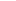 